[papel timbrado do Requerente]REQUERIMENTO PARA PEDIDO DE ALTERAÇÃO DE PROJETO  ENQUADRADO NO PROGRAMA INVEST-ESASecretaria de Ciência, Tecnologia, Inovação, Educação Profissional e Desenvolvimento Econômico, Espírito Santo - SECTIDESSubsecretário (a) de Competitividade e Projeto Estruturantes  Senhora Subsecretária.A sociedade empresária [empresa – razão social], nesta ocasião Requerente, estabelecida no município de [município], Estado [Unidade da Federação], com endereço eletrônico [e-mail do representante legal], vem REQUERER a Vossa Senhoria [inserir o pleito pretendido] do projeto enquadrado no Programa de Incentivo ao Investimento no Espírito Santo – INVEST-ES instituído pela Lei nº 10.550, de 01 de julho de 2016 e suas posteriores alterações, através da Resolução n° [inserir n° da resolução de enquadramento] e formalizado através do Termo de Acordo [inserir n° do Termo de Acordo].Para isso, a Requerente junta os documentos solicitados, conforme previsto no artigo 7º da Lei 10.550/2016.Sendo o que nos cabia para o momento nos colocamos à disposição enquanto aguardamos deferimento.Nestes termos,Pede deferimento[Nome Completo][Cargo]ROL DE DOCUMENTOS ANEXOS AO PROJETO:[inserir nominalmente os documentos, vídeos, apresentações etc, que acompanharão e instruirão pleito]Programa de Incentivo ao Investimento no Estado do Espírito SantoINVEST-ESPEDIDO DE ALTERAÇÃO DE PROJETOORIENTAÇÕES GERAIS:Observar os procedimentos previsto na Lei nº 10.550/16 e na RESOLUÇÃO INVEST- ES Nº 1.545 de 28 de janeiro de 2021 (publicada no DIO/ES em 29 de janeiro de 2021);Apresentar de forma acessível e transparente as informações relevantes para compreensão do pedido de alteração;Quando foi o caso, anexar procuração válida. Para os fins desse projeto serão consideradas válidas a procuração: (i) assinada, pelo sócio/representante legal previsto no contrato/estatuto social da Requerente, no ambiente do E-DOCS; ou (ii) procuração assinada digitalmente com certificado ICP-Brasil, conforme instruções do sistema e destacado abaixo em vermelho: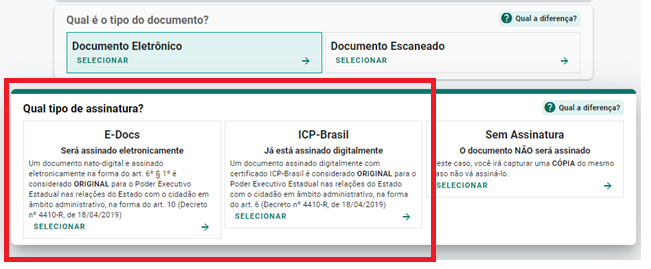 Declarações e compromissos da Requerente:Declaro que, na execução do empreendimento, poderão ocorrer alterações nos valores e na composição do investimento, e no prazo de execução em relação ao projeto aprovado, parte integrante do Termo de Acordo assinado com a SEFAZ. E, na hipótese dessas eventuais alterações me comprometo a encaminhar, via sistema E-Docs notificação à SECTIDES comunicando as alterações do projeto, com justificativa, para ser submetida à aprovação pelo Comitê de Avaliação do INVEST-ES.Declaro ainda que, sob as penas da legislação brasileira, que as informações por mim emitidas acima são verídicas, estando ciente do dever de atualização cadastral perante a Secretaria de Desenvolvimento sempre que houver alteração de dados cadastrais e/ou meios de contato. Declaro ainda que estou ciente que eventuais comunicações e notificações em procedimentos administrativos no âmbito do Programa INVEST/ES serão encaminhadas eletronicamente através do Sistema E-Docs: acessocidadao.es.gov.br.[Local], [Data]. ________________________ (Assinatura do sócio com poderes de gerência no contrato/estatuto social devendo ser a mesma pessoa que assinar no Sistema E-DOCS)ANEXO IMODELO DE PROCURAÇÃO – PESSOA JURÍDICA(quando necessária)Outorgante [nome da empresa], também denominada [nome fantasia, se houver], CNPJ n.º _________________________, inscrição estadual nº ________, estabelecida na [endereço completo], telefone ___________, endereço eletrônico nº _____________, neste ato representada por [nome do(s) sócio(s), identificado por CPF/RG, com poderes para assinar procuração, devidamente indicado no contrato social conforme cláusula de gerência], constitui [nome completo do escritório contábil/contador/advogado/ outro – especificar], sito a [endereço completo], CNPJ ou CPF n° _______________________, telefone _____________, endereço eletrônico nº _____________, como seu bastante procurador (a)  com o fito específico de representá-la junto à Secretaria de Ciência, Tecnologia, Inovação, Educação Profissional e Desenvolvimento Econômico do Estado do Espírito Santo, com poderes para atuar de forma ampla no Programa INVEST-ES, podendo requerer, solicitar, receber e atender notificações, realizar cadastro no Sistema E-Docs, assinar Termo de Acordo e/ou aditivo do Programa INVEST-ES, responsabilizando-se por todos os atos praticados no cumprimento deste instrumento, cessando os efeitos deste a partir de [dia/mês/ano]. [Local], [Data]. ________________________ (Assinatura do sócio com poderes de gerência no contrato/estatuto social)1 – REQUERENTE1.1 – Razão Social da Empresa Beneficiária1.1 – Razão Social da Empresa Beneficiária1.1 – Razão Social da Empresa Beneficiária1.1 – Razão Social da Empresa BeneficiáriaEmpresa estabelecida no Espírito SantoEmpresa não estabelecida ainda neste Estado1.2 – Breve apresentação da (s) operação da Requerente pretendido a partir da alteração/Renovação do projeto de Enquadramento no Programa.1.3 – CNPJ 1.4 – Inscrição Estadual1.5 – CNPJ. Preencher apenas na hipótese de a solicitação envolver alteração.1.6 – Inscrição Estadual. Preencher apenas na hipótese de a solicitação envolver alteração.1.7 – Localização requerente. 1.7 – Localização requerente. Logradouro, NºBairroMunicípioCEP1.8 – Sócios / Controladores / Acionistas1.8 – Sócios / Controladores / AcionistasNome/CPF/CNPJ% de capital/ações1.9 – Responsável Legal. Se tiver mais de um favor acrescentar mais um quadro – ATENÇÃO! Verifique a validade da procuração.1.9 – Responsável Legal. Se tiver mais de um favor acrescentar mais um quadro – ATENÇÃO! Verifique a validade da procuração.Nome completoCPFCargoTelefoneE-mail1.10 – Pessoa para Contato. Pessoa indicada pela empresa para esclarecimentos e representa-la através do Sistema E-Docs.1.10 – Pessoa para Contato. Pessoa indicada pela empresa para esclarecimentos e representa-la através do Sistema E-Docs.Nome completoCPFCargoTelefoneE-mail1.11 – Empresa beneficiária e/ou empresa do grupo encontra-se em recuperação judicial? Em caso positivo, informar qual. Havendo mais de uma, inserir linhas.1.11 – Empresa beneficiária e/ou empresa do grupo encontra-se em recuperação judicial? Em caso positivo, informar qual. Havendo mais de uma, inserir linhas.Empresa:CNPJ:Processo judicial:2 – PROJETO	2 – PROJETO	2 – PROJETO	2 – PROJETO	2.1 – Armazém logístico. [Preencher apenas na hipótese de a solicitação envolver alteração.].2.1 – Armazém logístico. [Preencher apenas na hipótese de a solicitação envolver alteração.].2.1 – Armazém logístico. [Preencher apenas na hipótese de a solicitação envolver alteração.].Razão Social CNPJ Logradouro, NºBairroMunicípioCEPÁrea de armazenagem para a operação (m²)Área de armazenagem para a operação (m²)2.2 – Operador logístico. [Preencher apenas na hipótese de a solicitação envolver alteração].2.2 – Operador logístico. [Preencher apenas na hipótese de a solicitação envolver alteração].2.2 – Operador logístico. [Preencher apenas na hipótese de a solicitação envolver alteração].2.2 – Operador logístico. [Preencher apenas na hipótese de a solicitação envolver alteração].Razão Social Razão Social CNPJ CNPJ Logradouro, NºLogradouro, NºBairroBairroMunicípioMunicípioCEPCEPÁrea de armazenagem para a operação (m²)Área de armazenagem para a operação (m²)Área de armazenagem para a operação (m²)2.3. Indicar (com um X) qual dos dois pares de CNAE possui o Operador Logístico. [Preencher apenas na hipótese de a solicitação envolver alteração]2.3. Indicar (com um X) qual dos dois pares de CNAE possui o Operador Logístico. [Preencher apenas na hipótese de a solicitação envolver alteração]2.3. Indicar (com um X) qual dos dois pares de CNAE possui o Operador Logístico. [Preencher apenas na hipótese de a solicitação envolver alteração]2.3. Indicar (com um X) qual dos dois pares de CNAE possui o Operador Logístico. [Preencher apenas na hipótese de a solicitação envolver alteração]2.3. Indicar (com um X) qual dos dois pares de CNAE possui o Operador Logístico. [Preencher apenas na hipótese de a solicitação envolver alteração]52.50-8/04 – Organização logística do transporte de carga, e 52.11-7/01 – Armazém geral, emissão de warrant;52.50-8/04 – Organização logística do transporte de carga, e 52.11-7/01 – Armazém geral, emissão de warrant;52.50-8/04 – Organização logística do transporte de carga, e 52.11-7/01 – Armazém geral, emissão de warrant;52.50-8/04 – Organização logística do transporte de carga, e 52.11-7/01 – Armazém geral, emissão de warrant;5250-8/04 – Organização logística do transporte de carga, e 52.11-7/99 – Depósito de mercadorias para terceiros, exceto armazéns gerais e guarda-móveis.5250-8/04 – Organização logística do transporte de carga, e 52.11-7/99 – Depósito de mercadorias para terceiros, exceto armazéns gerais e guarda-móveis.5250-8/04 – Organização logística do transporte de carga, e 52.11-7/99 – Depósito de mercadorias para terceiros, exceto armazéns gerais e guarda-móveis.5250-8/04 – Organização logística do transporte de carga, e 52.11-7/99 – Depósito de mercadorias para terceiros, exceto armazéns gerais e guarda-móveis.2.4. Mercadoria/bem beneficiado. [Preencher apenas na hipótese de a solicitação envolver alteração]2.4. Mercadoria/bem beneficiado. [Preencher apenas na hipótese de a solicitação envolver alteração]Produtos (Descrição e NCM)Principais segmentos (clientes - CD)2.5 – Volume de Operação. Especificar estimativa de importação própria, por conta e ordem e/ou por encomenda, pelos portos e aeroportos do Espírito Santo. Ano 1 (primeiro ano após aprovação do incentivo), Ano 2 (segundo ano após aprovação do incentivo) [de preenchimento obrigatório, apenas na hipótese de a solicitação envolver alteração]2.5 – Volume de Operação. Especificar estimativa de importação própria, por conta e ordem e/ou por encomenda, pelos portos e aeroportos do Espírito Santo. Ano 1 (primeiro ano após aprovação do incentivo), Ano 2 (segundo ano após aprovação do incentivo) [de preenchimento obrigatório, apenas na hipótese de a solicitação envolver alteração]2.5 – Volume de Operação. Especificar estimativa de importação própria, por conta e ordem e/ou por encomenda, pelos portos e aeroportos do Espírito Santo. Ano 1 (primeiro ano após aprovação do incentivo), Ano 2 (segundo ano após aprovação do incentivo) [de preenchimento obrigatório, apenas na hipótese de a solicitação envolver alteração]2.5 – Volume de Operação. Especificar estimativa de importação própria, por conta e ordem e/ou por encomenda, pelos portos e aeroportos do Espírito Santo. Ano 1 (primeiro ano após aprovação do incentivo), Ano 2 (segundo ano após aprovação do incentivo) [de preenchimento obrigatório, apenas na hipótese de a solicitação envolver alteração]2.5 – Volume de Operação. Especificar estimativa de importação própria, por conta e ordem e/ou por encomenda, pelos portos e aeroportos do Espírito Santo. Ano 1 (primeiro ano após aprovação do incentivo), Ano 2 (segundo ano após aprovação do incentivo) [de preenchimento obrigatório, apenas na hipótese de a solicitação envolver alteração]Produto(s) – (apenas NCM)Estimativa de volume por anoEstimativa de volume por anoEstimativa de volume por anoEstimativa de volume por anoProduto(s) – (apenas NCM)Antes da concessão incentivo pleiteado(média dos últimos 12 meses na hipótese, na hipótese de operação já realizada pela Requerente)Ano 1 [ano]Ano 2 [ano]Ano 3 [ano]Produto 1 [Produto/NCM]:Produto 2 [Produto/NCM]:Produto 3 [Produto/NCM]:Produto 4 [Produto/NCM]:3 – REPERCUSSÕES TRIBUTÁRIAS E SOCIAIS3 – REPERCUSSÕES TRIBUTÁRIAS E SOCIAIS3 – REPERCUSSÕES TRIBUTÁRIAS E SOCIAIS3 – REPERCUSSÕES TRIBUTÁRIAS E SOCIAIS3.1 – Impostos. Estimativa do recolhimento de ICMS anual com o projeto, nos próximos anos após a assinatura do aditivo, em caso de aprovação. Não abreviar valores. (Especificar quais serão os anos de operação). [de preenchimento obrigatório, apenas na hipótese de a solicitação envolver alteração]3.1 – Impostos. Estimativa do recolhimento de ICMS anual com o projeto, nos próximos anos após a assinatura do aditivo, em caso de aprovação. Não abreviar valores. (Especificar quais serão os anos de operação). [de preenchimento obrigatório, apenas na hipótese de a solicitação envolver alteração]3.1 – Impostos. Estimativa do recolhimento de ICMS anual com o projeto, nos próximos anos após a assinatura do aditivo, em caso de aprovação. Não abreviar valores. (Especificar quais serão os anos de operação). [de preenchimento obrigatório, apenas na hipótese de a solicitação envolver alteração]3.1 – Impostos. Estimativa do recolhimento de ICMS anual com o projeto, nos próximos anos após a assinatura do aditivo, em caso de aprovação. Não abreviar valores. (Especificar quais serão os anos de operação). [de preenchimento obrigatório, apenas na hipótese de a solicitação envolver alteração]3.1 – Impostos. Estimativa do recolhimento de ICMS anual com o projeto, nos próximos anos após a assinatura do aditivo, em caso de aprovação. Não abreviar valores. (Especificar quais serão os anos de operação). [de preenchimento obrigatório, apenas na hipótese de a solicitação envolver alteração]MétricaAntes da concessão incentivo pleiteado(média dos últimos 12 meses na hipótese, na hipótese de operação já realizada pela Requerente)1º ano de operação [ano]2º ano de operação [ano]3º ano de operação [ano]Estimativa valor ICMS próprio (recolhimento efetivo da Beneficiária para o ES)4 – JUSTIFICATIVA E INFORMAÇÕES COMPLEMENTARES4.1 – Justificativa para aprovação do pedido de renovação/alteração solicitada.[Nesse espaço a Requerente deverá apresentar detalhadamente informações que justifiquem a solicitação].5 – BENEFÍCIOS PLEITEADOS5.1 – Marcar (com x) os benefícios pleiteados de acordo com a Lei 10.550/2016. Preencher apenas na hipótese de a solicitação envolver alteração.5.1 – Marcar (com x) os benefícios pleiteados de acordo com a Lei 10.550/2016. Preencher apenas na hipótese de a solicitação envolver alteração.Alínea f, do inciso I, do artigo 3º: Diferimento do pagamento de ICMS incidente nas operações de importação do exterior de bens acabados, destinados exclusivamente ao estabelecimento importador, para o momento em que ocorrer a saída interna para as centrais de distribuição constantes em aditivo do Termo de Acordo INVEST-ES ou transferência para sua matriz ou outras filiais da própria empresa;Alínea b, do inciso IV, do artigo 3º: Redução de base cálculo do ICMS nas operações internas, de saídas da importadora de bens acabados, destinados às centrais de distribuição ou de transferência para filiais da própria empresa, de forma a resultar numa carga tributária equivalente à carga tributária interestadual a que se sujeitarem os produtos;Alínea c, do inciso IV, do artigo 3º: Redução de base cálculo do ICMS nas operações internas, de saídas da importadora de bens acabados, destinados às centrais de distribuição ou de transferência para filiais da própria empresa, de forma a resultar numa carga tributária, para fins de destaque de imposto, equivalente ao múltiplo de 1,2 (um inteiro e dois décimos) da carga tributária interestadual a que se sujeitarem os produtos;Alínea a, do inciso V, do artigo 3º: Estorno de débito de até 75% (setenta e cinco por cento), nas operações de saídas internas de produtos acabados destinados a centro de distribuição, vinculados às empresas beneficiárias ou outras unidades da empresa importadora, quando se tratar de operações feitas na forma da alínea “b” do inciso IV deste artigo;Alínea b, do inciso V, do artigo 3º: Estorno de débito de percentual que resulte na carga tributária correspondente a 25% (vinte e cinco por cento) da alíquota interestadual a que se sujeitarem os produtos, em decorrência das saídas internas, de bens acabados importados, destinadas a centrais de distribuição ou de transferência para filiais da própria empresa, quando se tratar de operações feitas na forma da alínea “c” do inciso IV deste artigo;Outros (artigo 19): Descreva o incentivo requerido devidamente com a fundamentação legal]